   科學園區廠商108年度能資源使用及溫室氣體減量措施調查表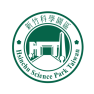 本局為配合節能減碳趨勢及因應溫室氣體減量及管理法施行，需掌握園區各事業能資源使用量及減量措施執行成效，惠請貴事業單位相關部門協助填寫，如貴事業於園區含多個工廠，惠請各工廠分別回覆一份調查表，並於109年7月31日前回傳本調查表至ophe.ncet@gmail.com/yclai@sipa.gov.tw 。六、108年度溫室氣體減量措施執行成效表（一）溫室氣體減量措施執行成果※ 請填寫108年間推動之溫室氣體減量措施及成效。※ 本表以調查減量措施及數量為主，自廠經濟效益請貴事業單位自行評估。※ 請刪除表格內填寫範例內容再行填寫，本表格不敷使用時，請自行延伸，感謝配合。註1　項目類別：用於統稱貴單位類似節能措施類別，請自行定義填寫，常見類別例如：空調／空壓系統節能、照明系統節能、鍋爐系統節能、原物料替代&裝設去除設備方案、管理制度節能等。註2　項目名稱：減量措施之簡稱，請依據措施摘要內容填寫對應名稱。註3　執行時間範圍：請填措施執行時間範圍，請至少填寫年月，格式例如108/01~12。註4　執行摘要：請簡介措施減量重點（如汰換節能燈具、新增含氟氣體後處理設備等）。註5　推動成效：請填寫減量成效（如節水10,000度/年及節能90,000kWh/年）。註6　減量溫室氣體種類：請填寫執行措施所減量之溫氣種類，例如CH4、PFCs、CO2e。註7　溫室氣體減量：請評估及填寫溫室氣體減少數量（若非精確數據，請註明「約」），並需附註單位(例如公噸CO2e／106年、公噸CH4/7個月等)。註8　自廠經濟效益：因執行措施所造成的自廠經濟效益，範圍僅含自廠，單位為新台幣元（如節省○○元／年、或增加○○元／年）。註9　無法填寫原因：若措施、時間範圍、措施摘要、減量物種、減量數量無法提供，煩請說明，以確認貴事業單位溫氣減量措施妥善執行之情形。註10 備註：若有其他資訊需備註，請填寫至備註欄位。（二）推動低碳生活措施執行成果（三）企業外部認養減（固）碳成果（四）推動再生能源執行成果六、聯絡訊息（一）本局業務承辦人：環安組環境保護科賴昱璋先生，電話：03-5572229#2331，傳真：03-5798340，E-mail：yclai@sipa.gov.tw。（二）新系環境技術有公司派駐環安組專案人員洪曉君小姐，電話：03-5772028，傳真：03-5798340，E-mail：ophe.ncet@gmail.com。一、基本資料二、108年度溫室氣體盤查及查證現況（未進行盤查及已登錄至「國家溫室氣體登錄平台」者，請略過此大項）三、108年度能資源使用統計（已登錄至「國家溫室氣體登錄平台」者，請略過此大項）四、108年度含氟溫室氣體（PCFs、HCFs、SF6及NF3）後處理設備（製程中無使用含氟氣體可免填）有使用後處理設備：採用較低GWP值的替代氣體，說明：其他減量措施：暫無使用任何後處理措施：五、歷年排放強度資料註1：如無該年度資料，則不需填寫。註2：產品別包含玻璃基板投入面積、產出之晶圓面積、貴事業之產品等，如單位不符，請自行更改單位。註3：如製程無使用含氟氣體，該欄位無需填寫。無法填寫，請說明原因：項次項目類別註1項目名稱註2執行時間範圍註3執行摘要註4推動成效註5減量溫室氣體種類註6溫室氣體減量
(含數量單位)註7自廠經濟效益
(新台幣元)註8無法填寫原因註9備註註10(範例)空壓系統節能呼吸空氣系統空壓設備更新108/01~12空壓設備汰舊換新，增設變頻控制裝置，以節省用電節能90,000kWh/年CO2e約35公噸 CO2e/
9個月節省20萬/年(範例)照明系統節能汰換節能燈具108/01~持續至今傳統T8燈具更換LED燈具，節省用電節能23,400kWh/年CO2e約12.38公噸 CO2e/年節省7.2萬/年12項次項目類別註1項目名稱註2執行時間範圍註3執行摘要註4推動成效註5減量溫室氣體種類註6溫室氣體減量(含數量單位)註7無法填寫原因註9備註註10(範例)推動低碳生活使用省水器材108/01～持續至今水龍頭及廁所沖水設施全面採用省水器材節水3000度CO2e約0.45公噸 CO2e/年(範例)綠色交通提供交通車或共乘108/01～持續至今鼓勵員工搭乘交通車、汽車共乘、或騎乘自行車等措施200名員工響應CO2e約960公噸 CO2e/年(範例)資源循環設置雨水回收系統108/01～持續至今設置雨水回收系統，提供作為廠區澆灌，減少自來水使用量回收雨水1萬公噸CO2e約1.52公噸 CO2e/年12項次項目類別註1項目名稱註2執行時間範圍註3執行摘要註4推動成效註5減量溫室氣體種類註6溫室氣體減量
(含數量單位)註7備註註10(範例)綠化措施閒置空地綠化與認養維護108/01～12園區公共區域協助進行綠化及認養維護3000m2CO2e(固碳)約6公噸 CO2e/年12項次項目類別註1項目名稱註2執行摘要註4推動成效註5備註註10(範例)再生能源設置太陽光電系統廠房屋頂設置太陽光電設施或另設置於其他地方躉售□規劃中，預計   年   月完成設置     kW□已設置，設置年份   年   月，設置容量       kW自發自用□規劃中，預計   年   月完成設置     kW□已設置，設置年份   年   月，設置容量       kW(範例)再生能源風力發電購買國家再生能源憑證□已認購，截至時間   年   月，張數       12